Номер в геральдическом реестре Ульяновской областиДата внесения в геральдический реестр Ульяновской областиНазвание официального символаРегистрационный номер в Государственном геральдическом регистре Российской Федерации и дата внесенияЦветное графическое изображение (рисунок) официального символа (в действующей редакции)Геральдическое описание официального символа (текст) с указанием автора/авторов (в действующей редакции)Решение об утверждении (об изменении) официального символаМесто хранения официального символа1234567812914.06.2016Герб Старотимош-кинского городского поселения№ 8666 от 20.11.2013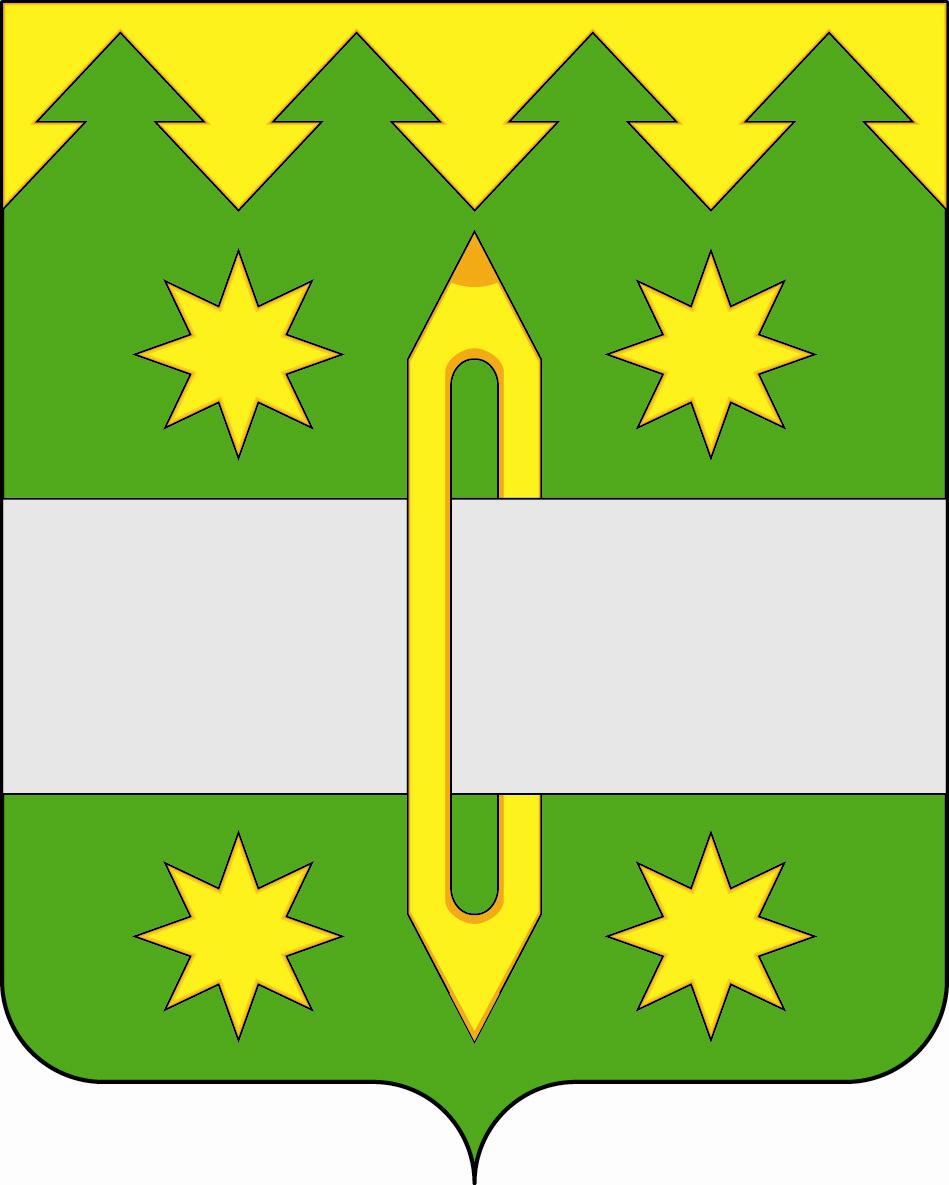    В зелёном поле под узкой елеобразной (с зубцами в виде крон елей, в один ряд выступов каждой из крон) главой – серебряный пояс, продетый сквозь золотой ткацкий челнок; пояс и челнок сопровождены по углам восьмилучевыми звёздами того же металла.    Константин Мочёнов, исполнительный директор правления общероссийской общественной организации «Союз геральдистов России» (г. Химки), Ольга Салова, художник общества с ограниченной ответственностью «Регион-Сервис» (г. Москва), Вячеслав Мишин (г. Химки).РешениеСовета депутатов муниципального образования«Старотимош-кинское городское поселение» от 19.09.2013 № 24/10 (с изменениями, внесёнными решением Совета депутатов  муниципального образования«Старотимош-кинское городское поселение» от 24.03.2014 № 9/4)Кабинет главы администрации   муниципального образования«Старотимош-кинское городское поселение»